Расписание НОД (непосредственно образовательной деятельности) МБДОУ № 9 г. Амурска на 2021 – 2022 учебный годПринято на педагогическом совете Протокол № 01от  30.08.2021 г.УТВЕРЖДЕНОприказом заведующего МБДОУ № 9 г. Амурска___________Ю.А. ФоминаОт 30.08.2021 г. № 526-ДГруппы Понедельник Вторник Среда 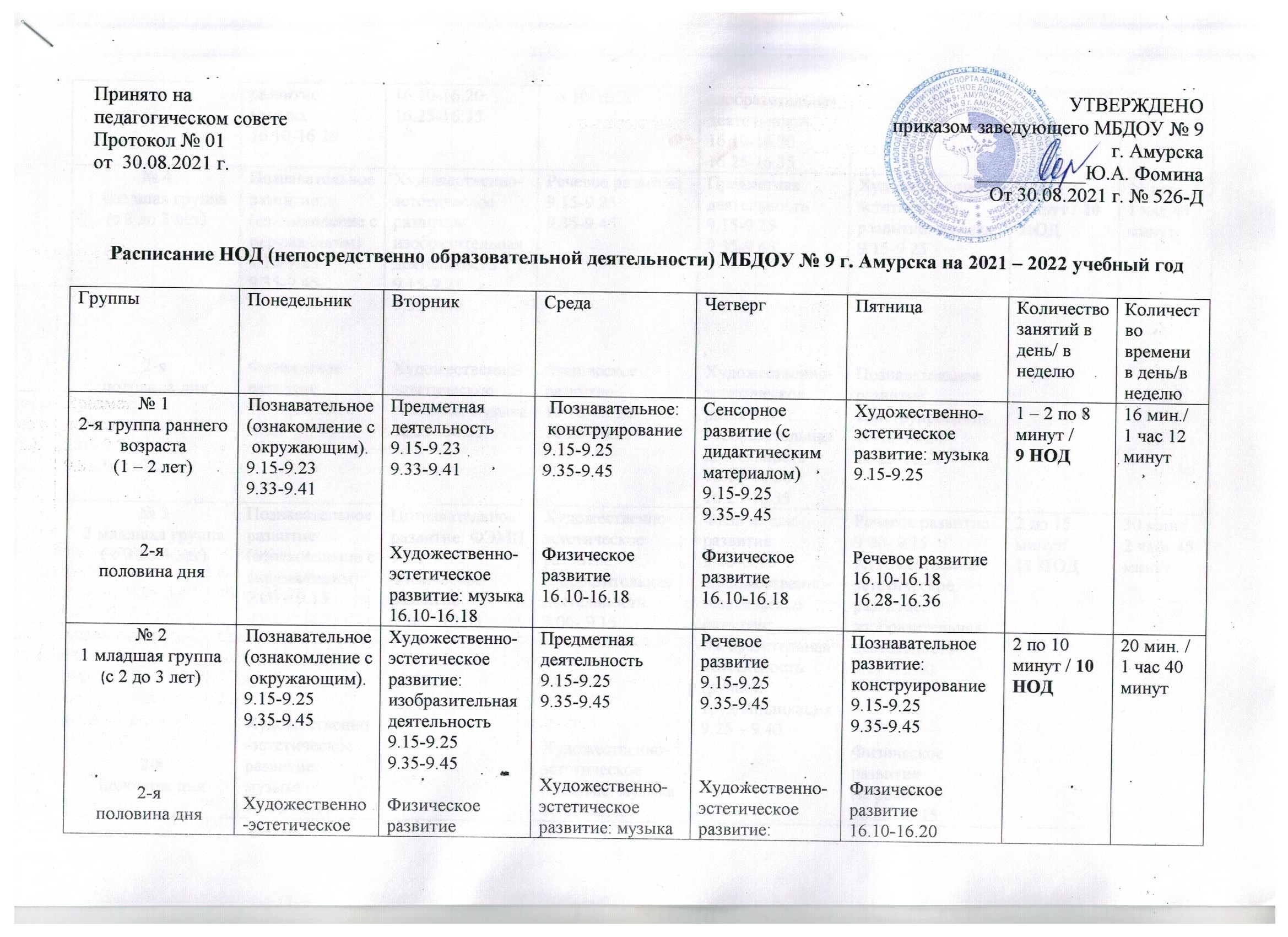 Четверг Пятница Количество занятий в день/ в неделюКоличество времени в день/в неделю№ 12-я группа раннего возраста(1 – 2 лет)2-яполовина дняПознавательное (ознакомление с окружающим).9.15-9.239.33-9.41Предметная деятельность9.15-9.239.33-9.41Художественно-эстетическое развитие: музыка16.10-16.18Познавательное: конструирование9.15-9.259.35-9.45Физическое развитие16.10-16.18Сенсорное развитие (с дидактическим материалом)9.15-9.259.35-9.45Физическое развитие16.10-16.18Художественно-эстетическое развитие: музыка9.15-9.25Речевое развитие16.10-16.1816.28-16.361 – 2 по 8 минут /9 НОД16 мин./1 час 12 минут№ 21 младшая группа(с 2 до 3 лет)2-яполовина дняПознавательное (ознакомление с окружающим).9.15-9.259.35-9.45Художественно-эстетическое развитие: музыка16.10-16.20Художественно-эстетическое развитие: изобразительная деятельность9.15-9.259.35-9.45Физическое развитие 16.10-16.2016.25-16.35Предметная деятельность9.15-9.259.35-9.45Художественно-эстетическое развитие: музыка16.10-16.20Речевое развитие9.15-9.259.35-9.45Художественно-эстетическое развитие: изобразительная деятельность16.10-16.2016.25-16.35Познавательное развитие: конструирование9.15-9.259.35-9.45Физическое развитие16.10-16.2016.25-16.352 по 10 минут / 10 НОД20 мин. / 1 час 40 минут№ 41 младшая группа(с 2 до 3 лет)2-яполовина дняПознавательное развитие: (ознакомление с окружающим)9.15-9.259.35-9.45Физическое развитие16.10-16.2016.25-16.35 Художественно-эстетическое развитие: изобразительная деятельность9.15-9.259.35-9.45Художественно-эстетическое развитие: музыка16.25- 16.35Речевое развитие9.15-9.259.35-9.45Физическое развитие16.10-16.2016.25-16.35Предметная деятельность9.15-9.259.35-9.45Художественно-эстетическое развитие: изобразительная деятельность16.10-16.2016.25-16.35Художественно-эстетическое развитие: музыка 9.15-9.25Познавательное развитие: конструирование16.10-16.2016.25-16.352 по 10 минут / 10 НОД20 мин. / 1 час 40 минут№ 32 младшая группа( с 3 до 4 лет)2-яполовина дняПознавательное развитие: (ознакомление с окружающим)9.00 – 9.15Художественно-эстетическое развитие: музыка16.00-16.15Познавательное развитие: ФЭМП9.00- 9.15Физическое развитие9.50 – 10.05Художественно-эстетическое развитие: изобразительная деятельность9.00- 9.15Художественно-эстетическое развитие: музыка16.00-16.15Физическое развитие9.00- 9.15Художественно-эстетическое развитие: изобразительная деятельность(ручной труд/аппликация9.25 – 9.40Речевое развитие9.00- 9.15Художественно-эстетическое развитие: изобразительная деятельность 9.25 – 9.40Физическое развитие (игровое)16.00-16.152 по 15 минут/ 11 НОД30 мин./2 часа 45 минут№ 52 младшая группа(с 3 до 4 лет)2-яполовина дняПознавательное (ознакомление с окружающим)9.00- 9.15Художественно-эстетическое развитие: музыка16.00-16.15Познавательное развитие: ФЭМП 9.00- 9.15Физическое развитие9.50 – 10.05Художественно-эстетическое развитие: изобразительная деятельность9.25 – 9.40Художественно-эстетическое развитие: музыка16.00-16.15Речевое развитие9.00- 9.15Художественно-эстетическое развитие: изобразительная деятельность9.25 – 9.40Физическое развитие (игровая)16.00-16.15Физическое развитие9.00- 9.15Художественно-эстетическое развитие: изобразительная деятельность9.25-9.402 по 15 минут/ 11 НОД30 мин./2 часа 45 минут№ 9средняя группа(с 4 до 5 лет)2-яполовина дняПознавательное (ознакомление с окружающим)9.00- 9.20Художественно-эстетическое развитие: изобразительная деятельность9.30- 9.50Физическое развитие (игровое)16.00-16.20Познавательное развитие: ФЭМП9.00- 9.20Художественно-эстетическое развитие: музыка9.30-9.50Физическое развитие9.00- 9.20Художественно-эстетическое развитие: изобразительная деятельность 9.30-9.50Речевое развитие9.00- 9.20Художественно-эстетическое развитие: музыка9.30-9.50Художественно-эстетическое развитие: изобразительная деятельность9.00- 9.20Физическое развитие9.30-9.502 по 20 минут/ 11 НОД40 мин./3 часа 40 минут№ 10средняя группа(с 4 до 5 лет)2-яполовина дняФизическое развитие9.00- 9.20Познавательное (ознакомление с окружающим)9.30-9.50Художественно-эстетическое развитие: музыка9.00- 9.20Художественно-эстетическое развитие: изобразительная деятельность9.30-9.50Познавательное развитие: ФЭМП9.00- 9.20Художественно-эстетическое развитие: изобразительная деятельность9.30-9.50Физическое развитие (игровое)16.00 – 16.20Художественно-эстетическое развитие: музыка         9.00- 9.20Речевое развитие9.30-9.50Художественно-эстетическое развитие: изобразительная деятельность9.00- 9.20Физическое развитие9.30-9.502 по 20 минут/ 11 НОД40 мин./3 часа 40 минут№ 12старшая группа(с 5 до 6 лет)2-яполовина дняПознавательное (ознакомление с окружающим)9.00- 9.25Художественно-эстетическое развитие: музыка9.35-10.00Физическое развитие10.10-10.40Речевое развитие: подготовка к обучению грамоте 9.00- 9.25Художественно-эстетическое развитие: музыка9.35-10.00Познавательное развитие: ФЭМП9.00- 9.25Физическое развитие 9.35-10.00Художественно-эстетическое развитие: изобразительная деятельность9.00- 9.25Художественно-эстетическое развитие: музыка9.35-10.00Речевое развитие9.00- 9.25Художественно-эстетическое развитие: изобразительная деятельность9.35-10.00Физическое развитие (на улице)16.00 – 16.252–3 по 25 минут/ 12 НОД50-75 мин./5 часов № 7старшая группа компенсирующей направленности(с 5 до 6 лет)2-яполовина дняПознавательное развитие (ознакомление с окружающим)9.00- 9.25Физическое развитие9.35-10.00Познавательное развитие: ФЭМП9.00- 9.25 Логопедическое 9.35-10.00Художественно-эстетическое развитие: музыка10.10-10.35Художественно-эстетическое развитие: изобразительная деятельность9.00- 9.25 Логопедическое9.35-10.00Физическое развитие10.10-10.35Художественно-эстетическое развитие: изобразительная деятельность9.00- 9.25Художественно-эстетическое развитие: музыка9.35-10.00Речевое развитие 9.00- 9.25Художественно-эстетическое развитие: изобразительная деятельность9.35-10.00Физическое развитие (на улице)16.00 – 16.252-3 по 25 минут/ 13 НОД50-75 мин./5 часов 50 минут№ 11 подготовительная к школе группакомбинированной направленности(с 5 до 6 лет)2-яполовина дняПознавательное развитие (ознакомление с окружающим)9.00- 9.30Физическое развитие9.40-10.10Речевое развитие: подготовка к обучению грамоте 9.00- 9.30Физическое развитие9.40-10.10Познавательное развитие: ФЭМП9.00- 9.30Художественно-эстетическое развитие: музыка9.40-10.10 Художественно-эстетическое развитие: изобразительная деятельность10.20-10.50Художественно-эстетическое развитие: изобразительная деятельность 9.00- 9.30Физическое развитие9.40-10.10Речевое развитие 9.00- 9.30Художественно-эстетическое развитие: изобразительная деятельность9.40-10.10Физическое развитие (на улице)16.00 – 16.302–3 по 30 минут/ 12 НОД60-90 мин./6 часов№ 8подготовительная к школе группа компенсирующей направленности(с 6 до 7 лет)2-яполовина дняХудожественно-эстетическое развитие: музыка9.00- 9.30Познавательное развитие (ознакомление с окружающим)9.40-10.10Познавательное развитие: ФЭМП9.00- 9.30Логопедическое9.40-10.10Физическое развитие10.20-10.50Художественно-эстетическое развитие: музыка9.00- 9.30 Художественно-эстетическое развитие: изобразительная деятельность9.40-10.10Художественно-эстетическое развитие: изобразительная деятельность9.00- 9.30Логопедическое9.40-10.10Физическое развитие10.20 – 10.50Речевое развитие9.00- 9.30Художественно-эстетическое развитие: изобразительная деятельность9.40-10.10Физическое развитие (на улице)16.00 – 16.303 по 30 минут/ 13 НОД90 минут/7 часов 30 мин№ 6 подготовительная к школе группа(с 6 до 7 лет)Познавательное развитие (ознакомление с окружающим)9.00- 9.30Художественно-эстетическое развитие: изобразительная деятельность9.40-10.10Художественно-эстетическое развитие: музыка10.20-10.50Познавательное развитие: ФЭМП9.00- 9.30Физическое развитие 9.40-10.10Речевое развитие: подготовка к обучению грамоте9.00- 9.30Художественно-эстетическое развитие: изобразительная деятельность9.40-10.10Художественно-эстетическое развитие: музыка10.20-10.50Речевое развитие9.00- 9.30Физическое развитие 9.40-10.10Художественно-эстетическое развитие: изобразительная деятельность9.00- 9.30Физическое развитие (на улице)2-3 по 30 минут/ 12 НОД60-90 минут/6 часов 